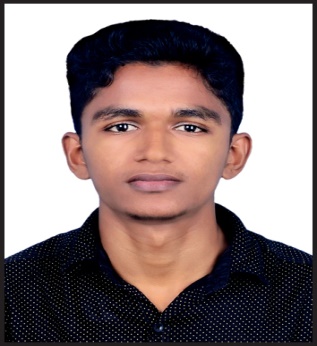 SHUHAIBGraphic Designer                                          C/o 0502360357 Shuhaib.358912@2freemail.com SHUHAIBGraphic Designer                                          C/o 0502360357 Shuhaib.358912@2freemail.com PERSONAL DETAILSDate of Birth	: 7/12/1995Sex		: MaleMarital Status	: SingleReligion            : Muslim Nationality	: IndianDriving License	: Valid Indian       Driving license LINGISTIC PROFICIENCYEnglish (Read,write,Speak)Hindi (Read,write,)Arabic (Read,write)Malayalam (Read,write,Speak)ObjectivePERSONAL DETAILSDate of Birth	: 7/12/1995Sex		: MaleMarital Status	: SingleReligion            : Muslim Nationality	: IndianDriving License	: Valid Indian       Driving license LINGISTIC PROFICIENCYEnglish (Read,write,Speak)Hindi (Read,write,)Arabic (Read,write)Malayalam (Read,write,Speak)To secure a challenging position where I could get ample opportunities to explore my talent and professional skills.To secure a challenging position where I could get ample opportunities to explore my talent and professional skills.PERSONAL DETAILSDate of Birth	: 7/12/1995Sex		: MaleMarital Status	: SingleReligion            : Muslim Nationality	: IndianDriving License	: Valid Indian       Driving license LINGISTIC PROFICIENCYEnglish (Read,write,Speak)Hindi (Read,write,)Arabic (Read,write)Malayalam (Read,write,Speak)Work experiencePERSONAL DETAILSDate of Birth	: 7/12/1995Sex		: MaleMarital Status	: SingleReligion            : Muslim Nationality	: IndianDriving License	: Valid Indian       Driving license LINGISTIC PROFICIENCYEnglish (Read,write,Speak)Hindi (Read,write,)Arabic (Read,write)Malayalam (Read,write,Speak)Photographer&DesignerWorked with Mass media creative studio For One Year as an designer & photographer Graphic DesignerWorked with HI-LITE flex &vinyl printing For Six month  as an designer .Photographer&DesignerWorked with Mass media creative studio For One Year as an designer & photographer Graphic DesignerWorked with HI-LITE flex &vinyl printing For Six month  as an designer .PERSONAL DETAILSDate of Birth	: 7/12/1995Sex		: MaleMarital Status	: SingleReligion            : Muslim Nationality	: IndianDriving License	: Valid Indian       Driving license LINGISTIC PROFICIENCYEnglish (Read,write,Speak)Hindi (Read,write,)Arabic (Read,write)Malayalam (Read,write,Speak)EducationPERSONAL DETAILSDate of Birth	: 7/12/1995Sex		: MaleMarital Status	: SingleReligion            : Muslim Nationality	: IndianDriving License	: Valid Indian       Driving license LINGISTIC PROFICIENCYEnglish (Read,write,Speak)Hindi (Read,write,)Arabic (Read,write)Malayalam (Read,write,Speak)Bachelor of Commerce(B.Com)(Co-operation)M.K University, Madurai, Tamilnadu	Higher Secondary Education Kerala Board of Examination.SSLC Kerala Board of Examination.Bachelor of Commerce(B.Com)(Co-operation)M.K University, Madurai, Tamilnadu	Higher Secondary Education Kerala Board of Examination.SSLC Kerala Board of Examination.PERSONAL DETAILSDate of Birth	: 7/12/1995Sex		: MaleMarital Status	: SingleReligion            : Muslim Nationality	: IndianDriving License	: Valid Indian       Driving license LINGISTIC PROFICIENCYEnglish (Read,write,Speak)Hindi (Read,write,)Arabic (Read,write)Malayalam (Read,write,Speak)Computer SkillsPERSONAL DETAILSDate of Birth	: 7/12/1995Sex		: MaleMarital Status	: SingleReligion            : Muslim Nationality	: IndianDriving License	: Valid Indian       Driving license LINGISTIC PROFICIENCYEnglish (Read,write,Speak)Hindi (Read,write,)Arabic (Read,write)Malayalam (Read,write,Speak)Graphic DesigningAdobe IllustratorAdobe PhotoshopAdobe Corel DrawAdobe IndisignAdobe PagemakerISMMicrosoft Office Microsoft WordMicrosoft ExcelPower pointTyping (Arabic,English,Hindi,Malayalam)Better Handling Internet ApplicationsSoftware for WindowsGraphic DesigningAdobe IllustratorAdobe PhotoshopAdobe Corel DrawAdobe IndisignAdobe PagemakerISMMicrosoft Office Microsoft WordMicrosoft ExcelPower pointTyping (Arabic,English,Hindi,Malayalam)Better Handling Internet ApplicationsSoftware for WindowsPERSONAL DETAILSDate of Birth	: 7/12/1995Sex		: MaleMarital Status	: SingleReligion            : Muslim Nationality	: IndianDriving License	: Valid Indian       Driving license LINGISTIC PROFICIENCYEnglish (Read,write,Speak)Hindi (Read,write,)Arabic (Read,write)Malayalam (Read,write,Speak)DiclarationPERSONAL DETAILSDate of Birth	: 7/12/1995Sex		: MaleMarital Status	: SingleReligion            : Muslim Nationality	: IndianDriving License	: Valid Indian       Driving license LINGISTIC PROFICIENCYEnglish (Read,write,Speak)Hindi (Read,write,)Arabic (Read,write)Malayalam (Read,write,Speak)I confirm that the information provided by me is true to the   best of my knowledge and belief. Necessary documents will be produced as per the requirement.                                                                                          SHUHAIBI confirm that the information provided by me is true to the   best of my knowledge and belief. Necessary documents will be produced as per the requirement.                                                                                          SHUHAIB